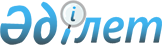 О Государственной авиационной инспекции Республики Казахстан по надзору за безопасностью полетов воздушных судов гражданской и экспериментальной авиации (Госавианадзор) и Государственном авиационном регистре Республики Казахстан (Госавиарегистр)
					
			Утративший силу
			
			
		
					Постановление Правительства Республики Казахстан от 21 января 1998 г. N 31 Утратило силу - постановлением Правительства РК от 12 марта 1999 г. N 234 ~P990234.
      Сноска. Утратило силу постановлением Правительства РК от 12.03.1999 № 234.
      В соответствии с Указом Президента Республики Казахстан, имеющего силу Закона, от 20 декабря 1995 г. N 2697 U952697_ "Об использовании воздушного пространства и деятельности авиации Республики Казахстан" (Ведомости Верховного Совета Республики Казахстан, 1995 г., N 23, ст. 148) и постановлением Правительства Республики Казахстан от 19 декабря 1996 г. N 1563 "О Комитете по использованию воздушного пространства и деятельности гражданской авиации при Министерстве транспорта и коммуникаций Республики Казахстан" Правительство Республики Казахстан ПОСТАНОВЛЯЕТ: 
      1. Утвердить прилагаемые: 
      Положение о Государственном авиационном регистре Республики Казахстан (Госавиарегистр). 
      Сноска. В пункт 1 внесены изменения - постановлением Правительства РК от 23 декабря 1998 г. N 1322 P981322_ (вступает в силу с 1 января 1999 г.). 
      2. Внести в постановление Правительства Республики Казахстан от 19 декабря 1996 г. N 1563 P961563_ "О Комитете по использованию воздушного пространства и деятельности гражданской авиации при Министерстве транспорта и коммуникаций Республики Казахстан" (САПП Республики Казахстан, 1996 г., N 52, ст. 500) следующие дополнения: 
      в абзацах втором и третьем пункта 3 после слов "гражданской" дополнить словами "и экспериментальной". 
      Премьер-Министр
      Республики Казахстан
      Республики Казахстан по надзору за безопасностью полетов 
      воздушных судов гражданской и экспериментальной авиации 
                                  (Госавианадзор) 
                                 I. Общие положения 
      1. Государственная авиационная инспекция Республики Казахстан по надзору за безопасностью полетов воздушных судов гражданской и экспериментальной авиации (далее - Госавианадзор) является государственным учреждением, подведомственным Комитету по использованию воздушного пространства и деятельности гражданской авиации Министерства транспорта и коммуникаций Республики Казахстан (далее - Комитет). 
      2. Деятельность Госавианадзора распространяется на юридические и физические лица, осуществляющие на территории Республики Казахстан воздушные перевозки, авиационные работы, эксплуатацию, техническое обслуживание и ремонт воздушных судов гражданской и экспериментальной авиации, их оборудования и агрегатов, прием, выпуск и обслуживание в аэропортах воздушных судов гражданской авиации, пассажиров, багажа, грузов, эксплуатацию и содержание аэродромных сооружений, управление воздушным движением и эксплуатацию средств радиолокации, радионавигации и электросвязи воздушных трасс и зон аэродромов. 
      3. Госавианадзор в своей деятельности руководствуется Конституцией Республики Казахстан, законами Республики Казахстан, актами Президента и Правительства Республики Казахстан, требованиями международных договоров, ратифицированных Республикой Казахстан, стандартами, нормами и правилами международных авиационных организаций, а также настоящим Положением. 
      4. Работники Госавианадзора обеспечиваются установленной для гражданской авиации Республики Казахстан форменной одеждой, с соответствующими для категории работников знаками различия и государственной символикой, ношение которой обязательно при исполнении работниками служебных обязанностей. 
      5. Госавианадзор является юридическим лицом, имеет самостоятельный баланс, счета в банках, печать с изображением Государственного герба Республики Казахстан, со своим наименованием на государственном и русском языках, а также соответствующие бланки и штампы. 
      6. Финансирование деятельности Госавианадзора осуществляется Комитетом, а также за счет средств от его хозяйственной деятельности, если осуществление такой деятельности не противоречит целям и задачам Госавианадзора. 
                          II. Цели и задачи Госавианадзора 
      7. Основной целью Госавианадзора является организация и проведение государственного надзора за обеспечением безопасности полетов и предупреждение авиационных происшествий и инцидентов с воздушными судами Республики Казахстан и других государств в воздушном пространстве Республики Казахстан, а также воздушными судами Республики Казахстан за ее пределами. 
      8. Основными задачами Госавианадзора являются: 
      государственный надзор за обеспечением безопасности полетов воздушных судов гражданской авиации в Республике Казахстан, а также воздушных судов Республики Казахстан за ее пределами; 
      государственный контроль за соблюдением юридическими и физическими лицами, деятельность которых связана с использованием воздушного пространства и эксплуатацией воздушных судов гражданской и экспериментальной авиации, требований нормативных правовых актов Республики Казахстан, регламентирующих деятельность гражданской авиации; 
      реализация установленных норм, правил и требований по обеспечению безопасности полетов воздушных судов гражданской авиации и предотвращению авиационных происшествий; 
      осуществление надзора за выполнением эксплуатантами воздушных судов и объектов гражданской авиации требований и условий сертификации, лицензирования и инспектирования; 
      участие в работах по сертификации, лицензированию и инспектированию воздушных судов и объектов гражданской авиации; 
      надзор и участие в служебных расследованиях авиационных событий, происшествий, инцидентов с воздушными судами гражданской авиации (в том числе арендованных в других государствах) на территории Республики Казахстан и за ее пределами. 
                            III. Функции Госавианадзора 
      9. Госавианадзор в соответствии с возложенными на него задачами выполняет следующие функции: 
      осуществляет государственный надзор и контроль за выполнением установленных требований по обеспечению безопасности полетов воздушных судов гражданской авиации, проведением предусмотренных на воздушном транспорте видов сертификации, служебных расследований авиационных событий, происшествий, инцидентов и выработкой рекомендаций по их предотвращению; 
      анализирует состояние обеспечения безопасности полетов воздушных судов гражданской авиации, разрабатывает и доводит до эксплуатантов этих судов и других заинтересованных лиц рекомендации по предупреждению авиационных происшествий; 
      осуществляет методическое руководство деятельностью должностных лиц структурных подразделений авиакомпаний, аэропортов и организаций гражданской авиации Республики Казахстан, на которых возложены функции контроля и реализации выполнения мероприятий по обеспечению безопасности полетов воздушных судов; 
      проводит инспекторские проверки деятельности эксплуатантов воздушных судов, аэропортов (аэродромов) и других организаций гражданской авиации Республики Казахстан, включая проверку состояния их объектов и оборудования, с целью выявления нарушений в обеспечении безопасности полетов воздушных судов и принятия мер к их устранению; 
      осуществляет государственный надзор за выполнением требований к уровню профессиональной подготовки авиационного персонала в учебных заведениях и центрах подготовки специалистов гражданской авиации Республики Казахстан, а также при их допуске к самостоятельной профессиональной деятельности. Проводит экспертизу соответствия уровня профессиональной подготовки авиационных специалистов, получивших свидетельства (сертификаты) в иностранных государствах, действующим в Республике Казахстан стандартам и нормам, с выдачей заключений о признании таких свидетельств действительными в Республике Казахстан; 
      осуществляет государственный надзор за выполнением эксплуатантами воздушных судов и объектов гражданской авиации установленных требований и норм по обеспечению контроля за состоянием здоровья авиационного персонала; 
      представляет интересы Республики Казахстан в международных организациях по вопросам обеспечения безопасности полетов воздушных судов гражданской авиации, расследования и предотвращения авиационных происшествий и инцидентов; 
      организует и при необходимости осуществляет лидирование (проводку) воздушных судов гражданской авиации в воздушном пространстве Республики Казахстан; 
      взаимодействует с правоохранительными и местными исполнительными органами Республики Казахстан при решении вопросов обеспечения безопасности полетов воздушных судов гражданской авиации; 
      выполняет другие функции, которые отвечают его целям и задачам и не противоречат действующему законодательству. 
                                     IV. Права 
      10. Госавианадзор имеет право: 
      запрашивать и получать от юридических и физических лиц, деятельность которых связана с гражданской авиацией, необходимые документы, материалы, информацию, справочные и другие данные, касающиеся сферы его деятельности, не относящиеся к коммерческой тайне; 
      проводить инспекторские проверки юридических и физических лиц, деятельность которых связана с гражданской авиацией или может представлять угрозу безопасности полетов воздушных судов, объектов и оборудования гражданской авиации по вопросам выполнения действующих требований нормативных правовых актов Республики Казахстан, регулирующих деятельность гражданской авиации; 
      составлять протоколы и привлекать в установленном порядке к ответственности лиц, виновных в нарушении порядка использования воздушного пространства или осуществления деятельности, представляющей угрозу безопасности полетов воздушных судов гражданской авиации; 
      при исполнении служебных обязанностей представители Госавианадзора могут в любое время суток посещать службы и объекты эксплуатантов воздушных судов и аэропортов (аэродромов), других организаций гражданской авиации на территории Республики Казахстан и их представительства в других государствах, а также пользоваться их средствами связи и транспортом в служебных целях; 
      издавать в пределах своей компетенции приказы, указания и принимать решения по вопросам обеспечения безопасности полетов воздушных судов, обязательные для исполнения всеми пользователями воздушного пространства Республики Казахстан, эксплуатантами воздушных судов и объектов гражданской авиации; 
      в установленном порядке принимать меры по приостановлению действия приказов, указаний и других решений должностных лиц, если они противоречат действующим требованиям нормативных правовых актов, регламентирующих безопасность полетов; 
      в случаях выявления фактов нарушения установленных норм, правил, стандартов, требований, регулирующих деятельность гражданской авиации, требовать устранения этих нарушений, приостанавливать действие свидетельства (сертификата) эксплуатанта; 
      выдавать юридическим и физическим лицам, использующим воздушное пространство или осуществляющим деятельность в области гражданской авиации, в случаях, представляющих угрозу безопасности полетов, обязательные для исполнения указания или предписания по устранению выявленных нарушений; 
      в установленном порядке применять установленные законодательством санкции к нарушителям действующих требований по обеспечению безопасности полетов воздушных судов гражданской авиации и использования воздушного пространства Республики Казахстан; 
      выполнять на платной основе по заказам юридических и физических лиц в соответствии с заключенными договорами работы и услуги, связанные с участием в проведении сертификаций, лицензирования и экспертизы разрабатываемых проектно-сметных документаций по сооружению и реконструкции объектов гражданской авиации, деятельность которых может представлять угрозу безопасности полетов, обеспечением лидирования (проводки) воздушных судов в воздушном пространстве Республики Казахстан, переподготовкой авиационного персонала, тиражированием, изготовлением и рассылкой нормативно-правовой, информационной и технологической документации, проведением анализа деятельности хозяйствующих субъектов и разработкой рекомендаций по обеспечению безопасности полетов; 
      привлекать на договорной основе при выполнении возложенных на Госавианадзор задач и функций другие организации, включая иностранные, и их специалистов; 
      осуществлять проверку работы авиационного персонала воздушного перевозчика на всех этапах подготовки и выполнения полета. 
      11. Специалисты Госавианадзора, имеющие допуск к полетам на проверяемом типе воздушного судна, могут самостоятельно включаться в состав экипажа, путем записи в задание на полет, в графу "Проверяющие", с указанием специальности, а не имеющие такого допуска - в графу "служебные пассажиры", с правом нахождения в кабине экипажа. 
      12. В целях поддержания и повышения уровня профессиональной подготовки специалисты Госавианадзора на договорной основе с авиакомпаниями могут включаться согласно имеющемуся у специалиста допуска к полетам в состав членов экипажей воздушных судов. 
      13. Пользователи воздушным пространством, эксплуатанты воздушных судов и объектов гражданской авиации допустившие нарушение порядка использования воздушного пространства, обязаны по требованию Госавианадзора за свой счет и своими силами прекратить указанное нарушение или прекратить осуществление такой деятельности. 
                     V. Организация деятельности Госавианадзора 
      14. Госавианадзор возглавляет Председатель, назначаемый на должность и освобождаемый от должности Председателем Комитета. 
      15. Председатель имеет заместителей, назначаемых на должность и освобождаемых от должности Председателем Комитета по представлению Председателя Госавианадзора. 
      16. Председатель осуществляет руководство Госавианадзором на основе единоначалия и несет всю полноту ответственности за выполнение возложенных на Госавианадзор задач и функций. 
      17. Структура и штатная численность Госавианадзора утверждаются Комитетом. 
      18. Председатель Госавианадзора: 
      несет личную ответственность за качество и своевременность выполнения возложенных настоящим Положением на Госавианадзор задач, функций и обязанностей, необоснованное приостановление действий приказов, указаний и других решений должностных лиц; 
      распределяет обязанности между своими заместителями и работниками Госавианадзора, утверждает положения о структурных подразделениях Госавианадзора; 
      назначает на контрактной основе на должность и освобождает от должности работников аппарата Госавианадзора, его структурных подразделений и представительств; 
      представляет интересы Госавианадзора в государственных органах и международных организациях, заключает договоры и соглашения, открывает счета в банках, в пределах предоставленных прав и полномочий распоряжается доходами и имуществом Госавианадзора; 
      издает приказы и дает указания по входящим в его компетенцию вопросам, обязательные для исполнения работниками Госавианадзора и эксплуатантами объектов гражданской авиации. 
      19. При Госавианадзоре действует Высшая квалификационная комиссия (ВКК), положение о которой утверждается Правительством Республики Казахстан. 
      1. Государственный авиационный регистр Республики Казахстан (далее - Госавиарегистр) является государственным учреждением, подведомственным Комитету по использованию воздушного пространства и деятельности гражданской авиации Министерства транспорта и коммуникаций Республики Казахстан (далее - Комитет). 
      2. Деятельность Госавиарегистра распространяется на юридические и физические лица, осуществляющие на территории Республики Казахстан воздушные перевозки, авиационные работы, эксплуатацию, техническое обслуживание и ремонт воздушных судов гражданской и экспериментальной авиации, их оборудования и агрегатов, прием, выпуск и обслуживание в аэропортах воздушных судов гражданской авиации, пассажиров, багажа, грузов, эксплуатацию и содержание аэродромных сооружений, управление воздушным движением и эксплуатацию средств радиолокации, радионавигации и электросвязи воздушных трасс и зон аэродромов. 
      3. Госавиарегистр в своей деятельности руководствуется Конституцией Республики Казахстан, законами Республики Казахстан, актами Президента и Правительства Республики Казахстан, требованиями международных договоров, ратифицированных Республикой Казахстан, стандартами, нормами и правилами международных авиационных организаций, а также настоящим Положением. 
      4. Работники Госавиарегистра обеспечиваются установленной для гражданской авиации Республики Казахстан форменной одеждой, с соответствующими для категорий работников знаками различия и государственной символикой, ношение которой обязательно при исполнении работниками служебных обязанностей. 
      5. Госавиарегистр является юридическим лицом, имеет самостоятельный баланс, счета в банках, печать с изображением Государственного герба Республики Казахстан, со своим наименованием на государственном и русском языках, а также соответствующие бланки и штампы. 
      6. Финансирование деятельности Госавиарегистра осуществляется Комитетом, а также за счет средств от его хозяйственной деятельности, когда она не противоречит выполнению основных функций Госавиарегистра. 
                         II. Цели и задачи Госавиарегистра 
      7. Основной целью Госавиарегистра является формирование в Республике Казахстан единой, гармонизированной с международными стандартами, нормами, правилами и рекомендациями государственной системы сертификации и ведения государственных реестров в области использования воздушного пространства и деятельности гражданской авиации. 
      8. Основными задачами Госавиарегистра являются: 
      организация и проведение сертификации эксплуатантов воздушных судов, аэропортов и аэродромов, аэронавигационного комплекса, воздушных трасс, совместно с объектами их наземного технического оснащения, баз (центров) технического обслуживания и ремонта авиационной техники, подготовки авиационного персонала гражданской авиации; 
      обеспечение применения стандартов, норм, правил и требований по безопасности полетов воздушных судов и обслуживанию воздушного движения; 
      ведение государственных реестров воздушных судов и аэродромов гражданской авиации; 
      разработка проектов стандартов, технических условий, норм, правил, наставлений, положений, руководств, инструкций и процедур, связанных с сертификацией эксплуатантов и технических средств; 
      обеспечение взаимодействия с органами стандартизации Республики Казахстан, Международной организации по стандартизации (ISО), Международной организацией гражданской авиации (IСАО), Межгосударственным авиационным комитетом (МАК) государств-участников СНГ по вопросам, относящимся к компетенции Госавиарегистра. 
                            III. Функции Госавиарегистра 
      9. Госавиарегистр в соответствии с возложенными на него задачами и в установленном законодательством порядке осуществляет следующие функции: 
      разрабатывает и вносит на утверждение соответствующего государственного органа проекты стандартов, технических условий, норм, правил, наставлений, положений, руководств, инструкций и процедур в области сертификации и регистрации воздушных судов, аэродромов, аэропортов, аэронавигационного комплекса, их эксплуатантов, норм летной годности воздушных судов и годности аэродромов к эксплуатации, а также осуществляет контроль за их исполнением; 
      проводит анализы международных норм и стандартов в области сертификации и регистрации воздушных судов, аэродромов, аэропортов, аэронавигационного комплекса и их эксплуатантов, норм летной годности воздушных судов, с целью их использования для совершенствования государственных норм и правил; 
      ведет единые государственные реестры гражданских воздушных судов и аэродромов для гражданской авиации, а также оформляет и выдает соответствующие свидетельства о их государственной регистрации; 
      осуществляет процедуры подготовки и проведения сертификации эксплуатантов воздушных судов, аэропортов и аэродромов, аэронавигационного комплекса, воздушных трасс, совместно с объектами их наземного технического оснащения, баз (центров) технического обслуживания и ремонта авиационной техники гражданской авиации; 
      оформляет и готовит выдачу соответствующих свидетельства (сертификатов), осуществляет необходимые проверки по установлению их соответствия действующим нормам и требованиям; 
      разрабатывает и вводит в действие порядок нанесения государственных и регистрационных опознавательных и дополнительных знаков (символов, надписей, эмблем) на гражданские и экспериментальные воздушные суда, обеспечивает контроль за их исполнением; 
      проводит совместно с разработчиками типовой конструкции сертификацию новых типов гражданских воздушных судов производства Республики Казахстан после прохождения ими заводских, государственных и эксплуатационных испытаний на соответствие действующим в Республике Казахстан нормам летной годности; 
      оформляет и выдает сертификат типа; 
      проводит экспертизу соответствия сертификата (свидетельства) летной годности воздушного судна, выданного иностранным государством, на соответствие его требованиям и стандартам Республики Казахстан и выдает заключения о возможности признания этих сертификатов действительными в Республике Казахстан; 
      участвует в разработке требований и технических условий к авиационной технике, оборудованию и техническим средствам обслуживания воздушного движения, объектам аэропортов (аэродромов), контролирует их соблюдение; 
      согласовывает разрабатываемые наставления, инструкции, положения, регламентирующие деятельность гражданской авиации, на соответствие действующим в Республике Казахстан стандартам, нормам и требованиям; 
      выполняет иные функции, не противоречащие действующему законодательству. 
                                    IV. Права 
      10. Госавиарегистр имеет право: 
      запрашивать и получать от юридических и физических лиц, необходимые документы, материалы, информацию, справочные и другие данные, касающиеся сферы его деятельности, не относящиеся к коммерческой тайне; 
      инспектировать эксплуатантов воздушных судов и объекты гражданской авиации с целью получения достоверной информации по сертифицированной деятельности; 
      контролировать выполнение юридическими и физическими лицами, деятельность которых связана с гражданской авиацией, действующих требований по вопросам сертификации и регистрации в области гражданской авиации; 
      в случаях выявления фактов нарушения установленных норм, правил, стандартов и требований, регулирующих деятельность гражданской авиации, требовать устранения этих нарушений, приостанавливать действия выданного свидетельства (сертификата) эксплуатанта; 
      изымать свидетельства (сертификаты) эксплуатанта в случае неустранения в установленные сроки фактов нарушения установленных норм, правил, стандартов и требований после его приостановления; 
      издавать в пределах своей компетенции инструкции, правила, положения и другие нормативные документы, обязательные для исполнения всеми эксплуатантами объектов гражданской авиации и пользователями воздушного пространства Республики Казахстан; 
      разрабатывать и вносить на утверждение уполномоченному органу предложения по совершенствованию экономического, научно-технического и нормативно-правового регулирования в области стандартизации, метрологического обеспечения и сертификации гражданской авиации Республики Казахстан; 
      привлекать на договорной основе при выполнении возложенных на Госавиарегистр задач и функций другие организации, включая иностранные, и их специалистов. 
                    V. Организация деятельности Госавиарегистра 
      11. Госавиарегистр возглавляет Председатель, назначаемый на должность и освобождаемый от должности Председателем Комитета по использованию воздушного пространства и деятельности гражданской авиации Министерства транспорта и коммуникаций Республики Казахстан. 
      12. Председатель имеет заместителей, назначаемых на должность и освобождаемых от должности Председателем Комитета по использованию воздушного пространства и деятельности гражданской авиации Министерства транспорта и коммуникаций Республики Казахстан по представлению Председателя Госавиарегистра. 
      13. Председатель осуществляет руководство Госавиарегистром на основе единоначалия и несет всю полноту ответственности за выполнение возложенных на Госавиарегистр задач и функций. 
      14. Структура и штатная численность Госавиарегистра утверждаются Комитетом. 
      15. Председатель Госавиарегистра: 
      несет личную ответственность за качество и своевременность выполнения возложенных настоящим Положением на него задач, функций и обязанностей, необоснованную выдачу свидетельств (сертификатов), а также признание действий иностранных сертификатов; 
      распределяет обязанности между своими заместителями и работниками Госавиарегистра, утверждает положения о структурных подразделениях Госавиарегистра; 
      назначает на контрактной основе на должность и освобождает от должности работников аппарата Госавиарегистра, его структурных подразделений и представительств; 
      представляет интересы Госавиарегистра в государственных органах и международных организациях, заключает договоры и соглашения, открывает счета в банках, в пределах предоставленных прав и полномочий распоряжается доходами и имуществом Госавиарегистра; 
      издает приказы и дает указания по входящим в его компетенцию вопросам, обязательные для исполнения работниками Госавиарегистра и эксплуатантами объектов гражданской авиации. 
					© 2012. РГП на ПХВ «Институт законодательства и правовой информации Республики Казахстан» Министерства юстиции Республики Казахстан
				Утвержденопостановлением Правительства
Республики Казахстан
от 21 января 1998 г. N 31                                ПОЛОЖЕНИЕ                 о Государственной авиационной инспекции Утвержденопостановлением Правительства
Республики Казахстан
от 21 января 1998 г. N 31                                ПОЛОЖЕНИЕ                  о Государственном авиационном регистре                           Республики Казахстан                             (Госавиарегистр) 